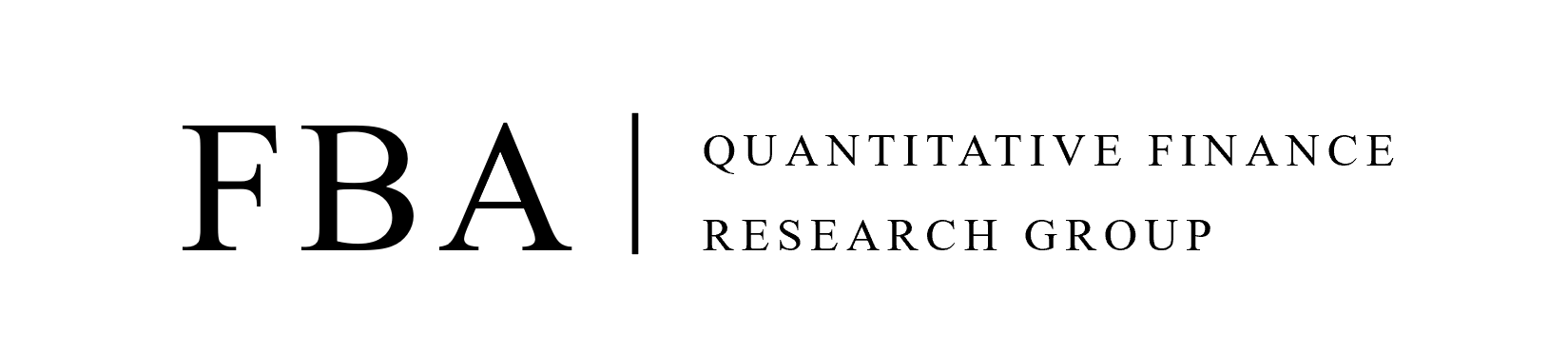 PERSONAL DETAILSEDUCATIONCERTIFICATESAWARDS AND ACHIEVEMENTS	WORK EXPERIENCESOTHERSPlease list courses you have taken that are relevant to mathematics, computer science, statistics, and finance for Relevant Courses (Please specify the year you have taken)ESSAYFBA QUANT INTERVIEW TIMESLOTPlease mark ‘v’ on the slots that you will be available for the interview(please select as many slots as possible as the time slot fills up quickly)FBA QUANT CURRICULUM PREFERENCEPlease write down your preference ranking (1st ~ 4th)FBA Quant 2024 Winter Recruitment Application Form(Deadline: 11:00 PM, Jan 20th, 2024)PhotoNamePhotoDate of BirthPhotoAddressPhotoEmail AddressPhotoMobileYear of Admission- Year of GraduationUniversityMajorDegreeName of CertificatesIssuing Organization Year of AcquisitionName of CompetitionOrganization / SponsorshipAwardCompanyDepartmentPositionYear of EmploymentLanguage proficiency(Spoken/Written)Programming LanguagesOther ActivitiesRelevant CoursesFinance:Economics:Mathematics:Statistics:Programming:Q. What is Your Career Goal?Q. Why FBA Quant?Q. Why You?Technical Interview Time SlotTechnical Interview Time SlotTechnical Interview Time SlotTechnical Interview Time Slot1/21/20241/21/20241/22/20241/22/202410:00 - 12:0010:00 - 12:0012:00 - 14:0012:00 - 14:0014:00 - 16:0014:00 - 16:0016:00 - 18:0016:00 - 18:0018:00 - 20:0018:00 - 20:0020:00 - 22:0020:00 - 22:00Final Interview Time SlotFinal Interview Time SlotFinal Interview Time SlotFinal Interview Time Slot1/23/20241/23/20241/24/20241/24/202410:00 - 12:0010:00 - 12:0012:00 - 14:0012:00 - 14:0014:00 - 16:0014:00 - 16:0016:00 - 18:0016:00 - 18:0018:00 - 20:0018:00 - 20:0020:00 - 22:0020:00 - 22:00FBA Quant CurriculumFBA Quant CurriculumSpec 1.1. Financial DerivativesSpec 2.1. Financial Numerical MethodsSpec 1.2. Asset PricingSpec 2.2. Portfolio ManagementSpec 1.3. Market MicrostructureSpec 2.3. High Frequency TradingSpec 1.4. Full Stack DevelopmentSpec 2.4. Trading System Development